Publicado en Majadahonda el 04/04/2018 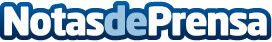 FREMAP renueva la certificación EFQM 500+, reforzando de esta forma su compromiso con la ExcelenciaEl Sello de Excelencia Europea EFQM es la Marca que reconoce la gestión excelente de las organizacionesDatos de contacto:FREMAP www.fremap.es934104406Nota de prensa publicada en: https://www.notasdeprensa.es/fremap-renueva-la-certificacion-efqm-500 Categorias: Nacional Seguros Recursos humanos http://www.notasdeprensa.es